     В соответствии с Налоговым кодексом Российской Федерации, Федеральным законом от 31.07.2003 N 389-ФЗ «О внесении изменений в части первую и вторую Налогового кодекса Российской Федерации, отдельные законодательные акты Российской Федерации и о приостановлении действия абзаца второго пункта 1 статьи 78 части первой Налогового кодекса Российской Федерации» СОБРАНИЕ ДЕПУТАТОВ ЦИВИЛЬСКОГО МУНИЦИПАЛЬНОГО ОКРУГА ЧУВАШСКОЙ РЕСПУБЛИКИ РЕШИЛО:1. Внести в Положение о вопросах налогового регулирования в Цивильском муниципальном округе Чувашской Республики, отнесенных законодательством Российской Федерации о налогах и сборах к ведению органов местного самоуправления утвержденное решением Собрания депутатов Цивильского муниципального округа Чувашской Республики от 24.11.2022 №5-2 (далее – Положение) следующие изменения:1.1. в статье 15 Положения: 1.1.1. в абзаце 2:в пункте 6 слова «,отвечающая требованиям, установленным статьей 74.1 Налогового кодекса Российской Федерации» исключить;дополнить абзацем третьим следующего содержания:«Указанная в настоящем пункте банковская гарантия может быть представлена за налогоплательщика гарантом. Требования к банковской гарантии и порядок ее представления гарантом устанавливаются в соответствии со статьей 74.1 Налогового кодекса Российской Федерации.»;1.1.2. в пункте 7 слова «банк, выдавший» заменить словами «гаранта, выдавшего», слово «банка» заменить словом «гаранта»;1.2. в абзаце 4 статьи 20 слова «и объектами» заменить словами «и (или) объектами», слова «доли в праве на земельный участок, приходящейся на объект» заменить словами «части земельного участка, приходящейся на объект недвижимого имущества» слова «и к «объектам» заменить словами «и(или) к объектам».2. Настоящее решение вступает в силу после его официального опубликования (обнародования), за исключением положений, для которых настоящим решением установлены иные сроки вступления в силу.3. Пункт 1.1 настоящего решения вступают в силу с 01 апреля 2024 года.4.  Пункт 1.2 настоящего решения вступает в силу с 01 января 2024 года.ЧĂВАШ РЕСПУБЛИКИ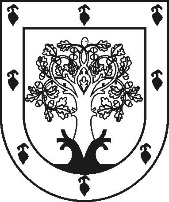 ЧУВАШСКАЯ РЕСПУБЛИКАÇĚРПӲ МУНИЦИПАЛЛĂОКРУГĔН ДЕПУТАТСЕН ПУХĂВĚЙЫШĂНУ2023ç. октябрĕн 19-мӗшӗ 18-18 № Çěрпÿ хулиСОБРАНИЕ ДЕПУТАТОВЦИВИЛЬСКОГО МУНИЦИПАЛЬНОГО ОКРУГАРЕШЕНИЕ  19 октября 2023 г. № 18-18город ЦивильскО внесении изменений в решение Собрания депутатов Цивильского муниципального округа Чувашской Республики от 24.11.2022 №5-2 «Об утверждении Положения о вопросах налогового регулирования в Цивильском муниципальном округе Чувашской Республики, отнесенных законодательством Российской Федерации о налогах и сборах к ведению органов местного самоуправления»Председатель Собрания депутатов
Цивильского муниципального округа Чувашской Республики                                                                                               Т. В. Баранова Т. В. Баранова
Глава Цивильского
муниципального округа Чувашской  Республики                                                                                            А.В. Иванов                                                                         
Глава Цивильского
муниципального округа Чувашской  Республики                                                                                            А.В. Иванов                                                                         